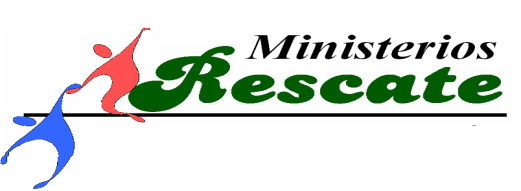 Rescate fue fundado en el mes de Abril del año 2009, con la vision de rescatar aquellos jovenes que estan inmersos en las drogas.  Desde entonces hemos estado sirviendo a la comunidad, transformando personas para que sean entes productivos a la sociedad.OBJETIVOS1.-Trabajar en la transformación del adolescente, joven y adulto, con el apoyo de la familia, para prepararlo a resocializarse frente a una vida moderna y exigente, donde el poder y los roles de familia y las actividades son compartidas, y educarles para que entiendan que las decisiones se toman democráticamente con dignidad y respeto.2.- Llevar prevención adecuada a la familia y otros grupos sociales, a fin de evitar que mas personas caigan en el uso y abuso de las drogas.3.-Asesorar a aquellas personas que de una u otra forma son afectados con la problemática de la drogadicción a fin de buscar una salida favorable al problema.SERVICIOS QUE OFRECEMOSServicios de pre-adolescentes, jóvenes y adultos.Dinámica de GrupoAcomodación (comida, cama y ropa)TransportaciónServicio MedicoAsesoramiento LegalRecreaciónTerapia OcupacionalEstudios especializados para conducta y ajuste personal.Manejo de casos.Ayuda a la familia.LINEA RESCATE, de Orientación y consejería las 24 horas.  829-670-1755Seminarios, charlas, conferencias de prevención en: Liceos, Colegios, Clubes, Iglesias y universidades.PRINCIPIOS BASICOS DE RESCATEEl programa de RESCATE esta fundamentado en 4 principios:Hay esperanza para el adicto.Es el pecado y no las drogas la raíz del problema.La única cura para el pecado y su síntoma, el abuso de las drogas es CRISTO.La morada de Cristo dentro de ti, quita el deseo de pecar de la vida de los individuos.FASES DEL PROGRAMAEl programa de RESCATE consta de cinco fases:1:	PRIMER CONTACTO  En esta fase nuestro programa establece contacto con aquellas personas con problemática de consumo de drogas, problemas de conducta y alcoholismo, entre otros a través de los servicios que ofrecemos en la comunidad: Ministerios en los parques, visitas a las cárceles, asambleas en las escuelas, seminarios, conferencias y talleres en iglesias, clubes y universidades en los niveles: Primario y Secundario de prevención en el uso indebido de sustancias psicoactivas.	 de orientación y consejería las 24 horas y también campañas en las calles.2da. Fase:	INDUCCION (1-3 meses).En esta fase el individuo con problemas de control de vida, llega y es referido a un centro de tratamiento de prevención Terciaria tipo Residencial.  Aquí se le ofrece albergue, vestimenta y alimentos.  El proceso de desintoxicación (Romper vicio) se lleva a cabo sin medicamentos.  A esto muchas personas se refieren como “Romper a sangre fría”.  El poder para hacer lo que parece imposible proviene de la fe en Cristo.  Hay atención médica disponible de hacer falta, pero el amor y la oración son las prescripciones primordiales.En esta fase de Inducción; se fundamenta el carácter y las actitudes del estudiante que luego será promovido a la tercera fase de preparación académica y vocacional.3ra. Fase:	VOCACIONAL (3-6 Meses).  Esta fase es esencial para producir un cambio completo en la manera de vivir del individuo.  Todos los días asisten a capilla, estudios bíblicos y preparación Técnico-vocacional, a través de la cooperación de los sistemas escolares locales se hace posible a los estudiantes continuar su educación con miras a completarla satisfactoriamente.  Al concluir con éxito la fase Vocacional el estudiante es evaluado y promovido a la cuarta fase.4ta. Fase:	MINISTERIO (6-12 MESES).La fase de Ministerio es de vital importancia en la total transformación del estudiante a su nueva vida.  Es en este momento cuando el estudiante comienza “a dar por gracia lo que por gracia ha recibido”.  Bajo la directa supervisión de consejeros experimentados, el estudiante extiende su mano de ayuda a aquellos que tienen menos tiempo en el programa y también a los que han ingresado recientemente.  Fruto de su vivencia y desarrollo en el programa y la sabia orientación de los consejeros el estudiante en Ministerio exhorta y anima a aquellos que están pasando por los distintos procesos de adaptación a una nueva manera de vivir.  Diariamente asisten a servicios de capilla, estudios bíblicos y le son asignadas posiciones de liderazgo y área de responsabilidad en el programa.  	Al completar esta fase los estudiantes obtienen el tan anhelado Diploma de Graduación.5ta. Fase: RE-ENTRADAAlgunos estudiantes consiguen quedarse en RESCATE como trabajadores o consejeros.  Otros salen directo a trabajar en la empresa privada, o a estudiar en escuelas de educación vocacional.  Un número considerable de estudiantes van a prepararse para el ministerio en institutos bíblicos.  Muchos están sirviendo con distinción en el Pastorado y Ministerios Evangelisticos y otros son empleados de alta calidad en los empleados de alta calidad en la empresa privada.	RESCATE se mantiene en contacto periódico con los graduados del programa por medio de seminarios que regularmente ofrece, enfocando temas de suma importancia para sus vidas en los aspectos: Personal, Social, Familiar y Ministerial, reforzando de esta manera el triunfo por ellos obtenido al finalizar el programa.RESEÑA HISTORICA DE RESCATERESCATE fue fundado en el año 2009, en el mes de Abril específicamente.  Fue una visión de Dios dada al Misionero OSVALDO CORCINO, estando este en la ciudad de Manta, Ecuadores el año 2003, donde duro 4 años trabajando con jóvenes adictos a las drogas y pastoreando una iglesia, de donde salió en el año  su país la República Dominicana, y estando en la ciudad de Santo Domingo compartió la visión con el Pastor ANTONIO MATEO y AMABLE SUAREZ JAQUEZ, y al cabo de 2 años de estar en su país se fue a los Estados Unidos de Norteamérica, y en la ciudad de Massachusetts, conoció al hermano RAFAEL DE LA CRUZ y al Pastor ABRAHAM MALAVET, con quienes compartió también la visión, y uniéndose, decidieron trabajar juntos a través de nuestra institución  MINISTERIO ROCA DE AYUDA presidido por el Pastor ABRAHAM, donde decidimos iniciar una obra misionera en la ciudad de La Romana.  En esta ciudad hicimos contacto con el Pastor ORLANDO PICHARDO, quien vino a ser Vice-presidente del MINISTERIO ROCA DE AYUDA y Presidente de  de RESCATE.  Creemos firmemente que ha sido Dios y no  nosotros quien ha establecido este proyecto como parte integral de la iglesia para alcanzar a los adictos, y todo para la gloria de Dios.  Necesitamos firmemente de sus oraciones y su respaldo financiero…Amen!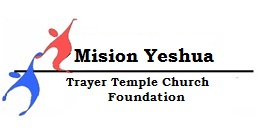 